КВН по физике 7 классПлан:Разминка командКратковременные конкурсы:Составить из букв словоДать название плакатуЗнаешь ли ты учебник физикиСказки-задачкиДомашнее заданиеКонкурс капитанов:ЗагадкиФизические величиныФизические приборыКонкурс болельщиков.Разминка команд.Какое физическое явление скрыто в пословице (правильный ответ – 1 балл):Гвоздем море не нагреешь (тепловое)Он сух из воды выйдет (смачиваемость)Алмаз алмазом режется (твердость)Шумит, как ветер в пустую трубу (звуковое)И метал плавится, и камень испаряется (превращения жидкостей и газов)В темноте и гнилушка светится (световое)Спросил бы у гуся, не зябнут ли ноги (тепловое)От пустой бочки много шума (звуковое)Форма жидкости зависит от сосуда, характер  человека от его друзей (свойства жидких тел)Нарезанный лук сильнее пахнет (диффузия)Когда вода кипит, пар идет горячий (парообразование)Без сала дегтя не отмоешь (смачиваемость)Много снега – много хлеба (тепловое)Светлячок при солнышке резвится (световое)Тухлое яйцо всю кашу портит (диффузия)В июле вода в кувшине закипает (парообразование)Как аукнется, так и откликнется (звуковое)С гуся вода, с меня небылые слова (смачиваемость)Если кочерга длинная – руки не обожжешь (тепловое)В темной местности и слабый свет далеко видно (световое)На то и два уха. Чтобы больше слышать (звуковое)Кратковременные конкурсы:А. Командам предлагается набор букв. За 30 секунд надо составить слово – 3 баллаМолекулаСмачиваниеНаблюденияАтмосфераВзаимодействиеДвижениеДиффузияВ. Дать название плакату: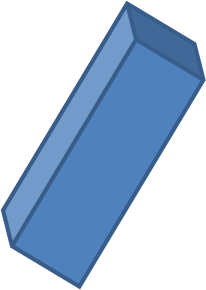 С. Знаешь ли ты учебник физики?На экран высвечиваются картинки из учебника физики 7 класс. Необходимо узнать на какую они тему.Измерение физических величин			2баллаМеханическое движение			2 баллаСтроение вещества			3баллаИнерция			1 баллФизическое тело			2 баллаСкорость – векторная величина			2 баллаРавномерное движение			3 баллаТри состояния вещества			3 баллаСила			1 балл10)масса			2 балла11) сила тяготения			2 балла12) плотность			2 балла13) сила взаимодействия между молекулами			3 балла14) взаимодействие тел			2 балла15) сила упругости			2 балла16) диффузия			1 баллD.Сказки-задачкиЗачитываются отрывки сказок из книги С.А. Тихомирова «Физика в пословицах и сказках народов мира».  3 балла1.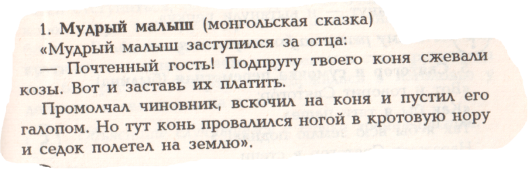 2. 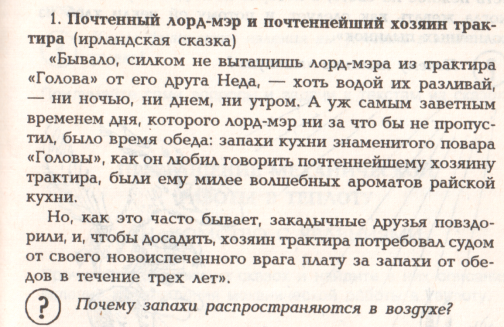 3. 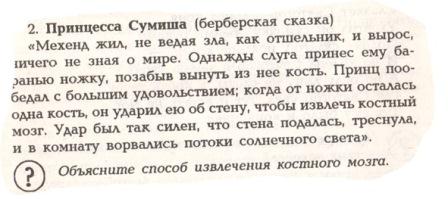 4. 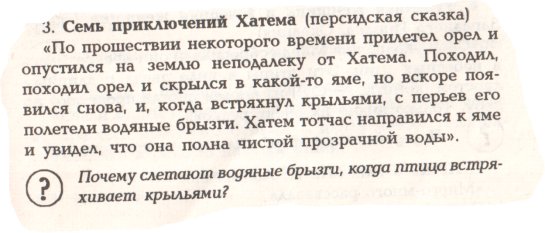 5. 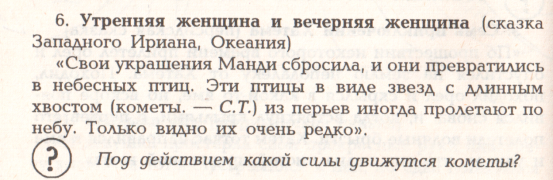 6. 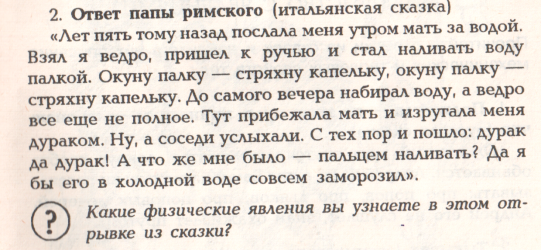 7. 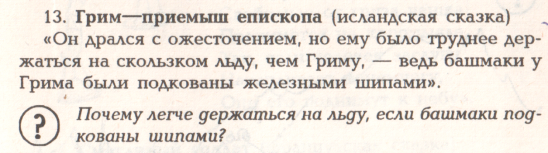 8. 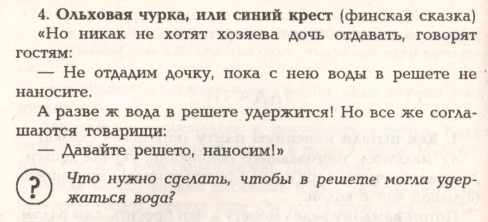 9. 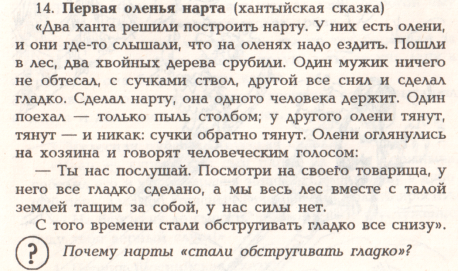 10. 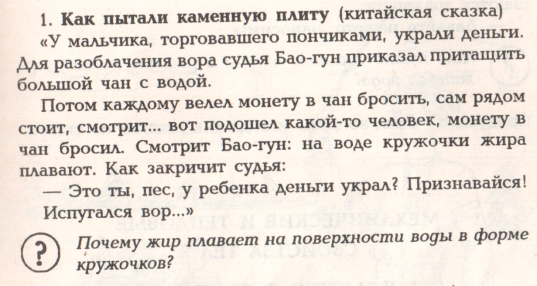 11. 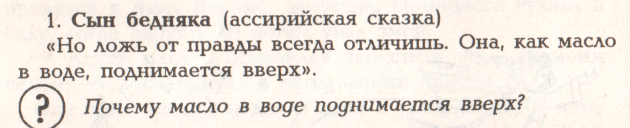 12. 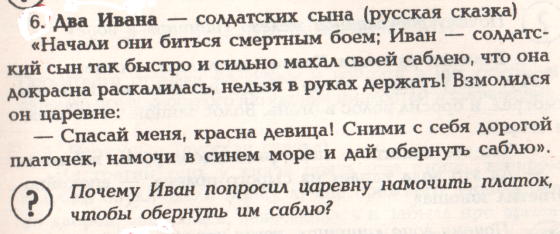 4. Конкурс капитанов.А. загадки – 1 баллЧто стучит без рук (гром)Мостится мосток без досок, без топора, без клина (лед)На землю падает, от земли не отлетает (дождь)Вечером наземь слетает, ночь на земле пребывает, утром опять улетает (роса)В воде родилась, а воды боится (соль)Ни в огне не горит, ни в воде не тонет (лед)Что в коробейку не спрятать (свет)В. Физические величины.Капитаны называют по очереди величину и её единицы измерения. 1 балл за единицу.С. Физические приборы.Показать приборы на 20 секунд. Закрыть и называть по памяти. 1 прибор – 1 баллМензуркаЛинейкаДинамометрНабор гирьНабор грузовЧасыАптечный стаканТермометрКолба10)СпиртовкаКонкурс болельщиков.Задаются вопросы болельщиков. Первый поднявший руку – отвечает. Присуждается 1 балл той команде, за которую он болеет.Что означает слово «физика»Каких ученых физиков вы знаете и чем они знаменитыМожно ли бросить с Земли тело, так чтобы оно не упало на ЗемлюКак можно быстро в 2 раза увеличить давление человека на полКакие электрические явления встречаются в природеКак устроен компасПодсчитывается количество баллов и награждаются команды. Можно поставить за 1 место – «5», за второе место – «4»